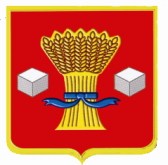 АдминистрацияСветлоярского муниципального района Волгоградской областиПОСТАНОВЛЕНИЕот 21.02.2023                    № 197В соответствии со статьей 86 Бюджетного кодекса Российской Федерации, Постановлением администрации Волгоградской области от 28 декабря 2022 года № 867-п «Об утверждении Порядка предоставления и распределения из областного бюджета субсидий бюджетам муниципальных образований Волгоградской области для решения отдельных вопросов местного значения в сфере дополнительного образования детей», руководствуясь Уставом Светлоярского муниципального района Волгоградской области,п о с т а н о в л я ю:Утвердить Порядок расходования в 2023 году средств бюджета Светлоярского муниципального района Волгоградской области, источником финансового обеспечения которых является субсидия из областного бюджета для решения отдельных вопросов местного значения в сфере дополнительного образования детей, согласно приложению. Утвердить Распределение средств бюджета Светлоярского муниципального района Волгоградской области, источником финансового обеспечения которых является субсидия из областного бюджета для решения отдельных вопросов местного значения в сфере дополнительного образования детей, согласно приложению.Отделу по муниципальной службе, общим и кадровым вопросам  администрации Светлоярского муниципального района (Иванова Н.В.) разместить настоящее постановление на официальном сайте Светлоярского муниципального района Волгоградской области.4. Отделу бюджетно-финансовой политики администрации Светлоярского муниципального района (Коптева Е.Н) разместить настоящее постановление в сети Интернет на финансовом портале Светлоярского муниципального района Волгоградской области.5. Настоящее постановление вступает в силу со дня его подписания и распространяет свое действия на правоотношения, возникшие с 01.01.2023.6. Контроль  за   исполнением   настоящего   постановления   возложить на заместителя главы Светлоярского муниципального района Волгоградской области Евдокимову Л.А.Глава  муниципального района                                                              В.В.ФадеевСкворцова О.Г.                                                                              УТВЕРЖДЕНпостановлением администрации 		  Светлоярского муниципального района	                                                                  от «_____» __________2023 г. №_____Порядок расходования в 2023 году средств бюджета Светлоярского муниципального района Волгоградской области, источником финансового обеспечения которых является субсидия из областного бюджета для решения отдельных вопросов местного значения в сфере дополнительного образования детей	1. Настоящий Порядок определяет механизм расходования средств бюджета Светлоярского муниципального района Волгоградской области, источником финансового обеспечения которого является субсидия из областного бюджета для решения отдельных вопросов местного значения в сфере дополнительного образования детей (далее – субсидия).	2. Средства бюджета Светлоярского муниципального района, источником финансового обеспечения которых является субсидия из областного бюджета для решения отдельных вопросов местного значения в сфере дополнительного образования детей на территории Светлоярского муниципального района, могут расходоваться:- на оплату труда с учетом обязательных начислений преподавателям и (или) воспитателям, проводящим в муниципальных образовательных организациях занятия, способствующие повышению финансовой грамотности детей 5-7 лет и 10-15 лет, по программе, реализуемой с 2016 года (далее именуется - областная программа), занятия, способствующие повышению финансовой грамотности учащихся 2-11 классов в рамках проекта Министерства финансов Российской Федерации «Содействие повышению уровня финансовой грамотности населения и развитию финансового образования в Российской Федерации» на базе учебников, утвержденных приказом Министерства просвещения Российской Федерации от 21 сентября 2022 г. № 858 «Об утверждении федерального перечня учебников, допущенных к использованию при реализации имеющих государственную аккредитацию образовательных программ начального общего, основного общего, среднего общего образования организациями, осуществляющими образовательную деятельность и установления предельного срока использования исключенных учебников» (далее именуется программа Минфина), а также внеклассные занятия, способствующие повышению финансовой грамотности, для детей (с участием их родителей (законных представителей) (далее именуются – внеклассные занятия); - на подготовку (повышение квалификации) преподавателей и (или) воспитателей, участвующих в проведении занятий по областной программе;- на приобретение (тиражирование) методических пособий, методической литературы, наглядных пособий, необходимых для проведения занятий по областной программе и внеклассных занятий;- на приобретение канцелярских товаров, необходимых для проведения занятий по областной программе, программе Минфина и внеклассных занятий.В случае если на территории муниципального образования имеются муниципальные образовательные организации, являющиеся опорными школами, по решению администрации Светлоярского муниципального района  до 10 процентов от объема полученной муниципальным образованием субсидии может расходоваться на оплату труда с учетом обязательных начислений преподавателям, проводящим в опорных школах занятий по обучению основам финансовой грамотности с реализацией через урочную, внеурочную деятельность по специализированным программам, не являющимся областной программой или программой Минфина.	3. Главным распорядителем бюджетных средств, направленных на выплату субсидии, является администрация Светлоярского муниципального района Волгоградской области.При поступлении от Комитета финансов Волгоградской области (Комитет) средств областного бюджета, финансовый орган Светлоярского муниципального района учитывает полученные средства в доходах бюджета Светлоярского муниципального района Волгоградской области и предоставляет в установленном порядке в Управление Федерального казначейства по Волгоградской области (далее - УФК по Волгоградской области) расходные расписания для доведения лимитов бюджетных обязательств  и предельных объемов финансирования на лицевой счет главному распорядителю бюджетных средств. Учет расходов осуществляется на лицевых счетах, открытых получателями бюджетных средств (далее- Получатель) в УФК по Волгоградской области. Для осуществления расходов получатели бюджетных средств, предоставляют в УФК по Волгоградской области платежные документы в установленном порядке. Отдел бюджетно-финансовой политики администрации Светлоярского муниципального района, представляет в Комитет отчет об использовании субсидии и о достижении планового значения результата использования субсидии. Порядок, формы и сроки представления отчета устанавливаются Соглашением.Субсидия носит целевой характер и не может быть использованы на другие цели.Неиспользованный на 01 января финансового года, следующего за годом предоставления субсидии, остаток субсидии подлежит возврату в областной бюджет в соответствии с требованиями, установленными Бюджетным кодексом Российской Федерации.  В случае, если неиспользованный остаток субсидии не перечислен Светлоярским муниципальным районом в областной бюджет, указанные средства подлежат взысканию в областной бюджет в соответствии с требованиями Бюджетного кодекса Российской Федерации и порядка, определенного финансовым органом Волгоградской области.Отдел бюджетно-финансовой политики администрации Светлоярского муниципальногорайона Волгоградкой оласти                                                                    УТВЕРЖДЕНОпостановлением администрации 		  Светлоярского муниципального района	                                                                  от «_____» __________2023 г. №_____Распределение средств бюджета Светлоярского муниципального района Волгоградской области, источником финансового обеспечения которых является субсидия из областного бюджета для решения отдельных вопросов местного значения в сфере дополнительного образования детей(тыс.руб)Отдел бюджетно-финансовой политики администрации Светлоярского муниципальногорайона Волгоградкой оластиНаименование образовательной организацииОбъем финансирования муниципальных образовательных организацийОбъем финансирования муниципальных образовательных организацийОбъем финансирования муниципальных образовательных организацийНаименование образовательной организациивсегов том числе:в том числе:Наименование образовательной организациивсегообластной бюджетместный бюджетМКОУ «Светлоярская СШ № 1» 90,781,79,0МКОУ «Червленовская СШ»59,447,911,5МКОУ «Большечапурниковская СШ»112,5103,59,0МКОУ «Наримановская СШ»78,169,19,0МКОУ «Приволжская СШ»69,060,09,0МКОУ «Кировская СШ им. А. Москвичева»104,495,49,0МКДОУ «Привольненский д/с»18,718,70,0МКДОУ «Наримановский д/с»18,718,70,0МКДОУ «Райгородский д/с» 18,718,70,0МКОУ «Цацинская СШ»90,781,79,0МАОУ «Ивановская СШ»63,554,59,0МКОУ «Дубовоовражская СШ»78,269,29,0МКДОУ «Дубовоовражный д/с»6,66,60,0МКОУ «Светлоярская СШ №2 имени Ф.Ф. Плужникова»162,6153,69,0МКОУ «Райгородская СШ»69,060,09,0МБДОУ «Светлоярский д/с №7»13,113,10,0МКДОУ «Большечапурниковский д/с»13,113,10,0МКДОУ «Приволжский д/с»13,113,10,0МАДОУ «Светлоярский д/с №5»6,66,60,0МКДОУ «Кировский д/с»6,66,60,0МАОУ «Привольненская СШ имени М.С. Шумилова»70,661,69,0ИТОГО1163,91053,4110,5